Fort Monroe AuthorityRules and Regulations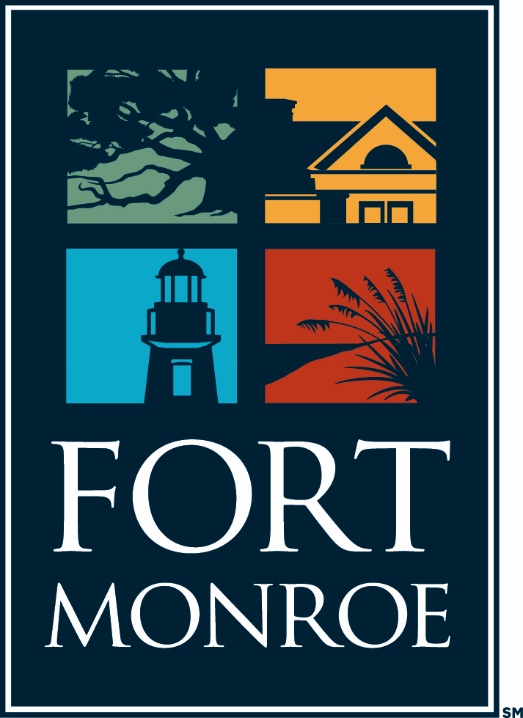 Adopted by the Fort Monroe Authority Board of Trusteeson TBDpursuant to Virginia Code §§ 2.2-2340(B)AuthorityThe Fort Monroe Authority Board of Trustees adopts these Rules and Regulations pursuant to the power granted by Code of Virginia § 2.2-2340(B): “(B) The Authority shall have the power and duty:. . .19. To adopt, amend or repeal, by the Board of Trustees, or the executive committee thereof, regulations concerning the use of, access to and visitation of properties under the control of the Authority in order to protect or secure such properties and the public enjoyment thereof, with any violation of such regulations being punishable by a civil penalty of up to $100 for the first violation and up to $250 for any subsequent violation, such civil penalty to be paid to the Authority;20. To provide parking and traffic rules and regulations on property owned by the Authority; and21. To provide that any person who knowingly violates a regulation of the Authority may be requested by an agent or employee of the Authority to leave the property and upon the failure of such person so to do shall be guilty of a trespass as provided in (Code of Virginia) § 18.2-119.”DefinitionsWhenever used in this document, the following terms, unless otherwise therein expressly defined, shall mean and include each of the meanings herein respectively set forth.“Authority” or “FMA” shall mean the Fort Monroe Authority, a public body corporate and political subdivision of the Commonwealth established pursuant to Code of Virginia § 2.2-2336 et seq.“Beach" shall mean any beach or shoreline area designated by the FMA."Bicycle Path" shall mean any path maintained for bicycles, including public roadways, the sidewalk adjacent to the U.S. Army Corps of Engineers seawall along the southern edge of the Property, and the boardwalk along the Chesapeake Bay."Camping" shall mean the installation or use of a tent, tent trailer, travel trailer, camping trailer, pick-up camper, motor homes or any other portable device or vehicular-type structure as may be developed, marketed or used for temporary living quarters or shelter during periods of recreation, vacation, leisure time, or travel.“City” shall mean the City of Hampton, Virginia. “Commonwealth” shall mean the Commonwealth of Virginia. “Dawn” shall mean the time thirty (30) minutes before the time of sunrise each day as posted by the U.S. Naval Observatory in Washington, D.C. “Dusk” shall mean the time thirty (30) minutes after the time of sunset each day as posted by the U.S. Naval Observatory in Washington, D.C. "Foot Path or Trail" shall mean any path or trail maintained for pedestrians or disabled persons including sidewalks adjacent to public roadways, the sidewalk adjacent to the U.S. Army Corps of Engineers seawall along the southern edge of the Property, and the former Gulick Road.“Fort Monroe” shall mean the property in Hampton, Virginia also known as Old Point Comfort and formerly occupied as a garrison for the United States Army. "Motor Vehicle" shall mean any vehicle by which a person travels which possesses a motor or engine of any description used for propulsion or to assist in the propulsion of the vehicle.“NPS” shall mean the National Park Service. "Owner" shall mean any Person owning, leasing, operating, or having the exclusive use of a vehicle, animal or any other personal property under a lease or otherwise."Permit" shall mean any written license or permit issued by or under the authority of the FMA, permitting the performance of a specified act or acts."Person" shall mean any corporation, company, association, firm, an individual, proprietorship, partnership, joint venture, joint stock company, syndicate, business trust, estate, club, committee, organization, or group of persons acting in concert.“Property” shall mean the real property at Fort Monroe owned by the Commonwealth and managed by the FMA. Property includes but is not limited to roadways, parking lots, historical and natural areas, and other areas owned by the Commonwealth and managed by the FMA not subject to a lease, license or other written agreement between the FMA and third party.“Resident” shall mean a person named as a party to a lease agreement with the FMA for a residential housing unit at Fort Monroe, and shall include immediate family members explicitly allowed to reside in the housing unit under the terms of the lease agreement.“Tenant” shall mean an employee of a business named as a party to a lease or license agreement with the FMA.General ProvisionsConstructionIn the interpretation of these Rules and Regulations, their provisions shall be construed as follows: (i) any terms in the singular shall include the plural; (ii) any term in the masculine shall include the feminine and the neuter; (iii) any requirements or prohibition of any act shall, respectively, extend to and include the causing or procuring, directly or indirectly of such act; (iv) no provision hereof shall automatically make unlawful any act necessarily performed by any law-enforcement officer as defined by Code of Virginia § 9.1-101 or employee of the FMA in line of duty or work as such, or by any Person, his agents or employees, in the proper and necessary execution of the terms of any agreement with the FMA; (v) any act otherwise prohibited by these Rules and Regulations, provided it is not otherwise prohibited by law, shall be lawful if performed under, by virtue of and strictly within the provisions of a FMA Permit to perform the act, and only to the extent authorized by the Permit, and (vi) these Rules and Regulations are in addition to and supplement the state vehicle and traffic laws which are in force throughout the City and the Commonwealth and which are incorporated herein and made a part hereof.These Rules and Regulations shall be effective within and upon all Property including roadways, parking lots, historical and natural areas, and other areas owned by the Commonwealth or which are under the management or control of the FMA and shall regulate the use thereof by all Persons.ViolationsIn addition to the fines and penalties established in Code of Virginia § 2.2-2340(B), failure to comply with these Rules and Regulations and/or other applicable laws and regulations, may result in revocation of Permits, forfeiture of applicable fees and/or forfeiture of deposits paid. In addition, the FMA reserves the right to recover the cost to restore, repair, or replace any damage caused by any violation of these Rules and Regulations. EnforcementIn enforcing these Rules and Regulations, an employee or authorized agent of the FMA may photograph, videotape, and/or request identification from any Person violating any of the restrictions for the purposes of issuing fines and penalties permitted in Code of Virginia §§ 2.2-2340(B). PermitsThe FMA may issue a Permit for activities otherwise prohibited in these Rules and Regulations. A Permit to do any act shall authorize the same only insofar as it may be performed in strict accordance with the terms and conditions of the permit. Any violation by its holders or his agents or employees of any term or condition of the permit shall constitute grounds for its revocation by the FMA, or by its authorized representative, whose action therein shall be final. In case of revocation of any Permit, all moneys paid for or on account thereof shall, at the option of the FMA, be forfeited to and be retained by the FMA, and the holder of such Permit, together with his agents and employees who violated such terms and conditions, shall be jointly and severally liable to the FMA for all damages and loss suffered by it in excess of money so forfeited and retained; but neither such forfeiture and retention by the FMA of the whole or any part of such moneys nor the recovery or collection thereby of such damages, or both, shall in any manner relieve such Person from punishment for any violation of any provision of these Rules and Regulations pursuant to Code of Virginia §2.2-2340(B).Permit applications may be obtained by contacting the FMA office at (757) 637-7778 or by emailing info@fortmonroe.org. ConflictsIn the event of any conflict between these Rules and Regulations and the terms of any lease, license or other written agreement between the FMA and a third party, the terms of the lease, license of other written agreement shall prevail. Rules and RegulationsAdvertisingNo sign, notice, or advertisement of any nature shall be erected or posted at any place on the Property, nor shall any noise be made, for the purpose of attracting attention to any exhibition of any kind.Alcoholic BeveragesState law allows alcoholic beverage consumption only in public areas designated by Permits issued by the Virginia Alcoholic Beverage Control Authority. No Person shall drink or possess open containers of alcohol in any public place, public street, Foot Path or Trail, Bicycle Path, or Beach. Alms, Solicitation, and ContributionsNo Person shall solicit for alms, services, or contributions for any purpose on the Property.Amplified SoundRadios, tape players, compact disc players, loud speakers, or any other device used for the amplification of sound shall not be operated on the Property. This prohibition shall not apply to small personal electronic devices such as Bluetooth speakers and headphones provided the level of sounds do not interfere with the peaceful enjoyment of the Tenants, Residents, and visitors to the Property.  Animals at LargeNo Person shall cause or permit any animal owned by them, in their custody, or under their control on the Property, except an animal restrained by a leash not exceeding six (6) feet in length, and each such animal found at large may be seized and disposed of as provided by the law or ordinance covering disposal of stray animals on highways or public property then in effect within the City. No animal shall be left unattended by its Owner at any time. Animals shall not be allowed in swimming areas between May 15th and September 15th, except for service or hearing dogs identifiable in accordance with Code of Virginia § 51.5-44 or successor statute. The Person responsible for the animal is also responsible for the immediate removal and proper disposal of animal waste. Artifacts and AntiquitiesThe Property at Fort Monroe is owned by the Commonwealth of Virginia and is therefore subject to the Virginia Antiquities Act (Code of Virginia § 10.1-2300 et seq.). The Virginia Antiquities Act prohibits damage to or removal of objects of antiquity from archaeological sites on all state-controlled lands. The statute prohibits all “relic hunting” or any archeological field investigations without a Permit issued by the FMA. AviationNo Person shall voluntarily bring, land or cause to ascend, descend or alight within or upon the Property, any airplane, remote control model aircraft, flying machine, model rocket, balloon, paraglider, parasail, glider, hang-glider, parachute or other apparatus for aviation. “Voluntarily” in this section shall mean anything other than an emergency landing.Bicycle Path UseNo Person shall use a bicycle or similarly propelled devices in any area other than designated Bicycle Paths on the Property. Cyclists must yield and give right of way to pedestrians on shared access pathways including the sidewalk adjacent to the Corps of Engineers seawall along the southern edge of the Property. Cyclists must obey all traffic signs, lights, signals, and markings when riding on public streets. BoatingBoating is permitted only in designated areas. Boating of any kind in a swimming area is prohibited. This prohibition shall include the landing and launching of jet skis, paddleboards, kayaks, canoes, or other similar watercraft except in the event of an emergency. Buildings, Signs, Structures, Etc.No Person shall in any manner injure, deface, disturb, destroy, or disfigure any part of the Property, nor any building, sign, equipment or any other personal property found therein.CampingCamping is only permitted at the Colonies RV and Travel Park. Camping is not permitted in any other area of Fort Monroe. Camping may be permitted on a limited basis and under permission from the FMA for living history groups in conjunction with FMA-sponsored activity for interpretive and/or educational purposes. ChargesNo Person shall make use of, gain admittance to, or attempt to use or gain admittance to the facilities at Fort Monroe for the use of which a charge is made by the FMA unless the Person shall pay the charge or price established by the FMA.Commercial EnterprisesNo Person shall, anywhere on the Property, sell or offer for sale, hire, lease or let out, any object or merchandise, property, privilege, service or any other thing, or engage in any business or erect any building, booth, tent, stall or any other structure whatsoever for a commercial purpose without a Permit issued by the FMA. Additional permits or licenses may be required by the City. Commercial VehiclesNo Person shall operate a bus, taxicab or other commercial vehicle designed or used for the transportation of passengers on the Property, except for the arranged pickup or delivery to Residents, Tenants, or visitors.Dangerous Activities ProhibitedNo Person shall operate on the Property any device or undertake any activity which will cause a projectile to be loosed or propelled which could injure a person or animal or damage property. Activities and devices restricted under this provision include, but are not limited to, the hitting of golf balls, and the operation of a bow and arrow, crossbow, taser, spear, slingshot, or other such device designed for high speed missile projection.Defacing of Public Buildings or StructuresNo Person shall deface, damage, or alter the appearance or location of any public buildings, improvements, fixtures, or structures including, but not limited to, walls, fences, signs, retaining walls, driveways, walkways, sidewalks, pavement, curbs, curbstones, street lamp posts, hydrants, trees, electric light or power or poles, fire alarms, drinking fountains, boats, motor vehicles, trailers, statues and sculptures, or garbage receptacles. For the purposes of this section defacing shall include, but is not limited to, writing, tagging, marring, inscribing, etching, scratching, painting, or affixing of other markings or stickers to any building or structure. Disposal of Refuse, Garbage, Etc.No Person shall deposit in any part of Fort Monroe any garbage, sewage, refuse, waste, cigarette or cigar butts, vegetables, foodstuffs, boxes, cans, plastics, paper, or other litter or other waste material or obnoxious material, except in containers designed for such purposes. In the event containers are full or not available, the Person or Persons possessing the material shall remove it from the Property. No Person shall transport bulk refuse or garbage onto the Property for disposal into dumpsters provided by the FMA for its use. Dressing and UndressingDressing and undressing is prohibited at Fort Monroe unless within a building or structure where the dressing and undressing is not visible to any member of the public.DronesNo Person shall voluntarily bring, land or cause to ascend, descend or alight within or upon the Property, any drone or similar device without a written Permit issued by the FMA. Any Person requesting a Permit to use a drone on the Property must possess all federal, state, and local permits and/or licenses and provide proof of insurance specifically covering the operation of the drone by the Person requesting the Permit. Feeding of   Wild Animals ProhibitedNo Person shall feed wild animals on the Property.FirearmsFirearms are permitted to be carried in the open areas of the Property to the extent permitted by, and in accordance with, federal, state, and local laws. Firearms are prohibited inside federal and state buildings on the Property. This prohibition does not apply to law enforcement officers, authorized security personnel, or military personnel, when such individuals are authorized to carry a firearm in accordance with their duties.FiresNo Person shall kindle, build, maintain or use a fire other than in places provided or designated for such purposes at Fort Monroe. Any fire shall be continuously under the care and direction of a competent Person over sixteen (16) years of age from the time it is kindled until any flame and embers are extinguished. No Person shall bring or use a fire pit, fire ring, fire table, or other similar device on the Property.  No Person within the confines of Fort Monroe shall throw away or discard any lighted match, cigarette, cigar, wood, charcoal, ash, or other burning object. Any lighted match, cigarette, cigar, charcoal, ash, or other burning object must be entirely extinguished before being discarded into a trash container.Fires inconsistent with the above conditions may be permitted on a limited basis and under permission from the FMA for living history groups in conjunction with FMA-sponsored activity for interpretive and/or educational purposes. Fireworks ProhibitedNo Person shall bring, transport, launch, or ignite fireworksany other pyrotechnic device on the Property.FishingThe taking of fish by hook and line, the taking of bait fish by cast net, and crabbing by line and net are only permitted on the Engineer’s Pier and the Finger Pier, and upon the docks of the Old Point Comfort Marina (OPCM) by Persons holding a valid slipholder license with the OPCM operator. The hours of operation for the Engineer’s Pier and Finger Pier are Dawn to Dusk daily.Any Persons taking fish by hook and line must have a state fishing license required by law and comply with the applicable Virginia Department of Wildlife Resources or Virginia Marine Resources Commission rules and regulations. This is intended to be a complete list of authorized fishing activities and locations on the Property and FMA does not allow fishing in other locations or other activities requiring fishing licenses such as bow-fishing or the taking of amphibians, which is prohibited. Flowers, Trees, Plants, Lawns, Minerals, Etc.No Person shall remove, destroy, cut down, scar, mutilate, injure, take or gather in any manner any flower, tree, fern, shrub, lawn, or onto part thereof, or any rock, historical artifact, or mineral on or from the Property unless a Permit has been issued by the FMA for scientific collecting. Foot Path or Trail UsePersons shall only walk upon walking paths, walking trails, or other improved surfaces on the Property designated for walking unless participating in FMA sanctioned or permitted activities. Gatherings and Public EventsNo Person shall organize, plan, host, promote, engage, or execute any public events without a Permit issued by the FMA. A “public event” shall be defined as any announced gathering of people where one or more of the following conditions apply: (1) 10 or more people are in attendance, (2) the event is advertised or promoted by any means, (3) the event is open to the public regardless of whether tickets are required, or (4) the event causes a disruption in regular daily operations or casual use of any space on the Property. Any other event may be deemed a public event by the FMA after consultation with the appropriate stakeholders. Geo Caching / Letter BoxingGeocaching is prohibited throughout the Property. Letter Boxing is prohibited on the Property unless authorized by a Permit issued by the FMA. Golf Carts, Utility Vehicles and All-Terrain Vehicles (ATVs)The operation of golf carts, utility vehicles, and all-terrain vehicles is prohibited on the public streets, sidewalks, Foot Paths and Trails, and Bicycle Paths on the Property.  Grills and GrillingNo Person shall bring or use a grill, firepit, or other fire-containing vessel on the Property. Grills supplied by the FMA in picnic or camping areas may be used provided the Person using the grill is over sixteen (16) years of age and continuously monitors the grill from the time it is kindled until any flame or embers are completely extinguished. Any lighted match, charcoal, ash, or other burning object must be entirely extinguished before being discarded into a trash container.Ground Disturbance No Person shall perform any ground disturbing activities including digging, spading, hoeing, or any similar activity without a ground disturbance Permit issued by the FMA. Horseback RidingHorseback riding is prohibited on the Property. Hours of OperationNo Person except FMA employees and contractors, Residents and their guests, Tenants, and law enforcement officers shall be allowed on Fort Monroe between the hours of 12 a.m. and 5 a.m. unless participating in FMA sanctioned or permitted activities.HuntingNo Person within the confines of Fort Monroe shall collect, hunt, pursue, trap, shoot, injure, kill or molest in any way any bird or animal without a Permit issued by the FMA. Meetings and ExhibitionsNo Person shall erect any structure, stand or platform on the Property, or hold any meeting, or exhibition, perform any ceremony, or make any speech or address on the Property if it limits or impacts the ability of the general public to utilize the Property for the purposes for which it was established, may cause injury or damage to Property resources, or impairs the operation of Property facilities or delivery of services without a Permit issued by the FMA.MemorializationThe installation of a monument, memorial, tablet, structure, or other commemorative installation on the Property without a Permit issued by the FMA is prohibited. The scattering of human ashes from cremation is prohibited, except pursuant to the terms and conditions of a Permit issued by the FMA.Metal Detectors ProhibitedNo Person may utilize metal detectors on the Property at any time for any reason. Moat Access ProhibitedNo Person may enter into or upon the moat waters around the stone fortress to swim, fish, crab, boat, kayak, or perform any other activities. Motor Vehicle MaintenanceNo Person shall repair, clean, wax or otherwise maintain a Motor Vehicle on the Property. In no case shall anyone discharge or cause to be discharged hazardous substances, including but not limited to, fuel, antifreeze, motor oil, soap or detergent onto the Property or into in any storm sewer or drain flowing into the moat surrounding the Inner Fort or the water surrounding Fort Monroe.Obstructing TrafficNo Person shall cause or permit a vehicle to obstruct traffic on the Property by unnecessary stopping in a public roadway, service road, or alley, except for a reasonable time to receive or discharge passengers or to load or unload deliveries.Paranormal ActivitiesParanormal investigations and activities are prohibited on the Property.ParkingNo Owner or driver shall cause or permit a vehicle to park anywhere in the Property outside of designated public parking spaces, except for a reasonable time on public roadways to receive or discharge passengers or to load or unload deliveries.Motor vehicles may not be parked overnight without the express written permission of the FMA.  Motor vehicles left over night in violation of this regulation may be ticketed and/or towed. This restriction on overnight parking shall not apply to Residents and their guests, Tenants, or Persons holding a valid slipholder license with the OPCM operator.Recreational vehicles, buses, boat trailers, and other similar vehicles may only be parked in designated areas.PicniPicnicallowed only in designated picnic areas. Photography and FilmingAll commercial photography and filming activities on the Property are prohibited without a Permit issued by the FMA. Non-commercial filming may require a Permit when necessary to protect Property resources while minimizing conflict between user groups or to ensure public safety. In most cases, a Permit is not necessary for visitors engaging in casual, non-commercial filming or photography. Planting or Release of Seeds or SporesNo Person shall plant any plant or release or cause to be released onto the Property any plant or fungus seeds or spores without the express written permission of the FMA.Pollution of WatersNo Person shall bathe dogs or other animals, wash vehicles or clothing, or throw, cast, lay, drop, or discharge into or leave in the moat surrounding the Inner Fort or waters surrounding Fort Monroe or in any storm sewer or drain flowing into said waters, any substance, matter or thing, liquid or solid, which may or shall result in the pollution of said waters.Possession or Release of Animals or Wildlife on the Property ProhibitedNo Person shall harbor, possess, or release animals or wildlife captured or propagated elsewhere on the Property, nor shall any Person have any wild bird or wild animal in his possession within Fort Monroe.Skateboards; Where PermittedThe riding of skateboards, roller skates, roller blades, scooters or other similar devices is restricted to public roadways, parking lots and sidewalks. Skateboards are prohibited on all other areas of the Property. Persons are prohibited from riding these devices onto or off of steps, ramps, inclines, stairs, railings, benches, or any other appurtenances of buildings and structures. The towing of Persons on skateboards, scooters, or other similar device by bicycle or motor vehicle is prohibited on the Property.SmokingNo Person shall smoke within twenty-five (25) feet of any public entrance to a building or in any structure or place where smoking is prohibited.Smoking may be forbidden by the FMA or its authorized agent in any part of the Property by the posting of signage informing the public of the restriction. Sports and Games; Where PermittedNo organized sports games or athletic contests shall be allowed on the Property except in such places designated therefor.Swimming; Where PermittedNo Person shall bathe, wade or swim in any waters at Fort Monroe except at such times, and in such places, as the FMA may designate as swimming areas, and unless so covered with a bathing suit so as to prevent any indecent exposure of the Person. Swimming shall be at the risk of the Person entering the water, even if a lifeguard is on duty at the time, and FMA and its officers, employees, agents and trustees shall have no liability for any death or injury resulting therefrom. Swimming, bathing, or wading are permitted in designated swimming areas from Dawn to Dusk daily.Vehicles; Where ProhibitedNo Person shall drive or operate a Motor Vehicle within or upon a sidewalk, Foot Path or Trail, Bicycle Path, or any part of the Property not designated for, or customarily used by Motor Vehicles, except properly authorized individuals engaged in emergency response, fire control, maintenance, or other related activities. For the purpose of this section, motorized skateboards, scooters and similar devices are considered Motor Vehicles. This prohibition shall not apply to the use of powered mobility aids such as wheelchairs and electric scooters used by Persons with mobility disabilities as defined by the Americans with Disabilities Act of 1990 (42 U.S.C. § 12101). Winter ActivitiesSkiing, snowshoeing, ice skating, sledding, inner tubing, tobogganing, and similar winter sports are prohibited on public roads and in parking areas open to motor vehicle traffic. The towing of Persons on skis, sled, or other similar device by motor vehicle or snowmobile is prohibited on the Property.